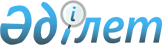 Об организации общественных работ в Буландынском районе на 2013 год
					
			Утративший силу
			
			
		
					Постановление акимата Буландынского района Акмолинской области от 9 января 2013 года № А-01/34. Зарегистрировано Департаментом юстиции Акмолинской области 31 января 2013 года № 3640. Утратило силу постановлением акимата Буландынского района Акмолинской области от 10 апреля 2014 года № а-04/105      Сноска. Утратило силу постановлением акимата Буландынского района Акмолинской области от 10.04.2014 № а-04/105 (вступает в силу со дня подписания).      Примечание РЦПИ.

      В тексте документа сохранена пунктуация и орфография оригинала.

      В соответствии с Законами Республики Казахстан от 23 января 2001 года «О местном государственном управлении и самоуправлении в Республике Казахстан», от 23 января 2001 года «О занятости населения», Правил организации и финансирования общественных работ, утвержденных постановлением Правительства Республики Казахстан от 19 июня 2001 года, «О мерах по реализации Закона Республики Казахстан от 23 января 2001 года «О занятости населения», в целях социальной защиты безработных, испытывающих трудности в поиске работы, для обеспечения их временной занятости, акимат Буландынского района ПОСТАНОВЛЯЕТ:



      1. Организовать общественные работы в Буландынском районе в 2013 году.



      2. Утвердить прилагаемый перечень организаций в Буландынском районе, виды, объемы, конкретные условия общественных работ, размеры оплаты труда участников, источники финансирования, спрос и предложения на общественные работы на 2013 год.



      3. Государственному учреждению «Отдел экономики и финансов Буландынского района» обеспечить финансирование общественных работ согласно утвержденному плану финансирования на 2013 год.



      4. Контроль за исполнением настоящего постановления возложить на заместителя акима Буландынского района Б.К.Есмурзину.



      5. Настоящее постановление вступает в силу со дня государственной регистрации в Департаменте юстиции Акмолинской области и вводится в действие со дня официального опубликования.      Аким Буландынского района                  М.Балпан

Приложение к постановлению

от 9 января 2013 года  

№ А-01/34         

Перечень организаций в Буландынском районе, виды, объемы и конкретные условия общественных работ, размеры оплаты труда участников и источники финансирования, спрос и предложения на общественные работы на 2013 годпродолжение таблицы
					© 2012. РГП на ПХВ «Институт законодательства и правовой информации Республики Казахстан» Министерства юстиции Республики Казахстан
				№Наименование организацийВиды общественных работОбъемы выполненных работ12341.Государственное учреждение «Аппарат акима Айнакольского сельского округа»Оказание помощи в проведении работ по благоустройству12000 квадратных метров2.Государственное учреждение «Аппарат акима Амангельдинского аульного округа»Оказание помощи в проведении работ по благоустройству13000 квадратных метров3.Государственное учреждение «Аппарат акима Вознесенского сельского округа»Оказание помощи в проведении работ по благоустройству30000 квадратных метров4.Государственное учреждение «Аппарат акима Даниловского сельского округа»Оказание помощи в проведении работ по благоустройству30000 квадратных метров5.Государственное учреждение «Аппарат акима Журавлевского сельского округа»Оказание помощи в проведении работ по благоустройству30000 квадратных метров6.Государственное учреждение «Аппарат акима Ергольского аульного округа»Оказание помощи в проведении работ по благоустройству20000 квадратных метров7.Государственное учреждение «Аппарат акима Капитоновского сельского округа»Оказание помощи в проведении работ по благоустройству21000 квадратных метров8.Государственное учреждение «Аппарат акима Карамышевского сельского округа»Оказание помощи в проведении работ по благоустройству23000 квадратных метров9.Государственное учреждение «Аппарат акима Караозекского аульного округа»Оказание помощи в проведении работ по благоустройству48000 квадратных метров10.Государственное учреждение «Аппарат акима Никольского сельского округа»Оказание помощи в проведении работ по благоустройству33000 квадратных метров11.Государственное учреждение «Аппарат акима Новобратского сельского округа»Оказание помощи в проведении работ по благоустройству12000 квадратных метров12.Государственное учреждение «Аппарат акима города Макинска»Оказание помощи в обработке документов15000 документов12.Государственное учреждение «Аппарат акима города Макинска»Оказание помощи в оформлении социальных карт5000 штук12.Государственное учреждение «Аппарат акима города Макинска»Оказание помощи в ветеринарной обработке скота1800 голов12.Государственное учреждение «Аппарат акима города Макинска»Доставка корреспонденции10000 документов12.Государственное учреждение «Аппарат акима города Макинска»Оказание помощи в проведении работ по благоустройству288000 квадратных метровСпросПредложениеКонкретные условия общественных работРазмеры оплаты труда участниковИсточники финансирования5678922Согласно договору, заключенному в соответствии с действующим трудовым законодательствомВ размере минимальной заработной платыРайонный бюджет33Согласно договору, заключенному в соответствии с действующим трудовым законодательствомВ размере минимальной заработной платыРайонный бюджет66Согласно договору, заключенному в соответствии с действующим трудовым законодательствомВ размере минимальной заработной платыРайонный бюджет55Согласно договору, заключенному в соответствии с действующим трудовым законодательствомВ размере минимальной заработной платыРайонный бюджет55Согласно договору, заключенному в соответствии с действующим трудовым законодательствомВ размере минимальной заработной платыРайонный бюджет44Согласно договору, заключенному в соответствии с действующим трудовым законодательствомВ размере минимальной заработной платыРайонный бюджет33Согласно договору, заключенному в соответствии с действующим трудовым законодательствомВ размере минимальной заработной платыРайонный бюджет44Согласно договору, заключенному в соответствии с действующим трудовым законодательствомВ размере минимальной заработной платыРайонный бюджет88Согласно договору, заключенному в соответствии с действующим трудовым законодательствомВ размере минимальной заработной платыРайонный бюджет88Согласно договору, заключенному в соответствии с действующим трудовым законодательствомВ размере минимальной заработной платыРайонный бюджет33Согласно договору, заключенному в соответствии с действующим трудовым законодательствомВ размере минимальной заработной платыРайонный бюджет1515Согласно договору, заключенному в соответствии с действующим трудовым законодательствомВ размере минимальной заработной платыРайонный бюджет22Согласно договору, заключенному в соответствии с действующим трудовым законодательствомВ размере минимальной заработной платыРайонный бюджет22Согласно договору, заключенному в соответствии с действующим трудовым законодательствомВ размере минимальной заработной платыРайонный бюджет1010Согласно договору, заключенному в соответствии с действующим трудовым законодательствомВ размере минимальной заработной платыРайонный бюджет2020Согласно договору, заключенному в соответствии с действующим трудовым законодательствомВ размере минимальной заработной платыРайонный бюджет